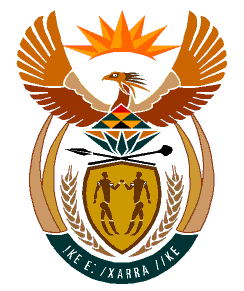 MINISTRYHUMAN SETTLEMENTS	REPUBLIC OF SOUTH AFRICA 	Private Bag X645, Pretoria, 0001. Tel: (012) 421 1309, Fax: (012) 341 8513  Private Bag X9029, Cape Town, 8000. Tel (021) 466 7603, Fax: (021) 466 3610 NATIONAL ASSEMBLYQUESTION FOR WRITTEN REPLYQUESTION NUMBER: PQ 2417: (NW2760E)DATE OF PUBLICATION: 9 JUNE 2023PQ 2417. Ms M Makesini ( EFF) to ask the Minister of Human SettlementsGiven that in July 2026 the KwaZulu-Natal Member of the Executive Council for Human Settlements and Public Works and the Mayor of the Newcastle Local Municipality launched the Siyahlala-la Housing project near Fairleigh in Ward 25, and noting that her department evicted almost 100 families after the residents occupied the houses amd most of them were single mother and women , (a) what alternative solutions were provided for the specified residents and (b) where were they placedReply:The KwaZulu-Natal Provincial Department of Human Settlements reports that the Siyahlala-la Housing Project near Fairleigh in Ward 25 is currently a subject of an investigation commissioned by the Provincial Department of Human Settlements following allegations of fraud and corruption. Furthermore, 100 housing units within the project have been invaded.No alternative solutions were provided as the provincial department did not evict any families from the project.Not applicable.